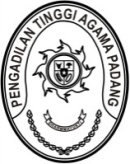 PENGADILAN TINGGI AGAMA PADANGKEPUTUSAN KETUA PENGADILAN TINGGI AGAMA PADANGNOMOR : TENTANG PEMBENTUKAN PANITIA PENYELENGGARA QURBAN 1445 H PENGADILAN TINGGI AGAMA PADANG KETUA PENGADILAN TINGGI AGAMA PADANG,Menimbang	:	a.	bahwa untuk meningkatkan rasa syukur terhadap nikmat yang diberikan Allah SWT, maka diwajibkan menyisihkan sebagian harta, salah satunya dengan penyembelihan hewan qurban;bahwa dalam rangka kepedulian antar sesama disekitar kantor Pengadilan Tinggi Agama Padang yang kurang mampu serta meningkatkan ukhwah islamiyah dan silaturrahmi;bahwa untuk kelancaran pelaksanaan qurban tersebut perlu menunjuk Pejabat/Pegawai untuk pelaksanaan qurban tersebut;bahwa nama-nama sebagaimana tersebut dalam lampiran Keputusan ini dipandang mampu dan memenuhi syarat untuk diangkat sebagai Panitia Qurban 1445 H Pengadilan Tinggi Agama Padang;Mengingat   	:	1.   Surat Al-Kautsar Ayat 1-3;Undang-undang Nomor 3 tahun 2009 tentang Perubahan atas Undang- undang Nomor 14 tahun 1985 tentang Mahkamah Agung;Undang-undang Nomor 50 tahun 2009 tentang Perubahan Kedua atas Undang-undang Nomor 7 Tahun 1989 tentang Peradilan Agama;M E M U T U S K A NMenetapkan	:	KEPUTUSAN KETUA PENGADILAN TINGGI AGAMA PADANG TENTANG PEMBENTUKAN PANITIA PENYELENGGARA QURBAN 1445 H PENGADILAN TINGGI AGAMA PADANG;KESATU 	:	Menunjuk yang namanya tercantum dalam lampiran keputusan ini sebagai Panitia Penyelenggara Qurban 1445 H Pengadilan Tinggi Agama Padang;KEDUA	:	Panitia bertugas dan bertanggung jawab atas pelaksanaan qurban mulai dari pemungutan iuran, pengadaan hewan qurban, penyembelihan hewan qurban dan pembagian hewan qurban;KETIGA	:	Keputusan ini mulai berlaku sejak tanggal ditetapkan, dengan ketentuan apabila dikemudian hari terdapat kekeliruan dalam keputusan ini, akan diadakan perbaikan sebagaimana mestinya.Ditetapkan di PadangPada tanggal 8 Mei 2024KETUA PENGADILAN TINGGI AGAMA PADANG,Dr. H. ABD. HAMID PULUNGAN, S.H., M.H.NIP. 195807051986031001LAMPIRAN KEPUTUSAN KETUAPENGADILAN TINGGI AGAMA PADANGNOMOR	: TANGGAL	: PANITIA PENYELENGGARA QURBAN 1445 H PENGADILAN TINGGI AGAMA PADANG Pembina					:  Ketua Pengadilan Tinggi Agama Padang						   Wakil Ketua Pengadilan Tinggi Agama PadangKetua					:  Drs. H. Abdul Jabar, M.H.Wakil Ketua I					:  Drs. SyafruddinWakil Ketua II					:  Ismail, S.H.I., M.A.Sekretaris					:  Mukhlis, S.H.Bendahara					:  Millia Sufia, S.E., S.H., M.M.Seksi Pengadaan Sapi			:  1. Drs. H. Syafri Amrul, M.H.I.	                                                              2. Dr. Drs. H. Abdul Hadi, M.H.I.		3. Damris, S.H.			4. H. Masdi, S.H.	                                                              5. Riswan, S.H.	                                                              6. H. M. Yazid. Za, S.H., M.H.	                                                              7. Enjer Sades, S.H.Seksi Pemotongan Sapi	 :  1. Drs. Bahrul Amzah, M.H.dan Perlengkapan 	2. Drs. H. M. Nasrul K., S.H., M.H.		3. Drs. Mawardi		4. Drs. Daryamurni		5. H. Kutung Saraini, S.Ag.Seksi Pendistribusian			:  1. Drs. Nurhafizal, S.H., M.H.						   2. Drs. Najamuddin, S.H., M.H.						   3. Rifka Hidayat, S.H.		4. Aidil Akbar, S.E.		5. Efri Sukma		6. Arya Jaya Shentika, S.H.		7. Abraham Ismed S.H.		8. Aldo Abd. Latif Karim S.H.Seksi Konsumsi					:  1. Nora Oktavia, S.H.		2. Hj. Alifah, S.H.		3. Dra. Syuryati		4. Nelly Oktavia, S.H.		5. Elvi Yunita, S.H., M.H.		6. Nurasiyah Handayani Rangkuti, S.H.		7. Elsa Rusdiana, S.E.		8. 	Mursyidah, S.AP. 		9. Fitrya Rafani, S.Kom.		10. Winda Harza, S.H.		11. Novia Mayasari, S.E.		12. Nella Agustri, S.E.		13. Nurfadilla, S.I.P.		14. Riccelia Junifa, S.E.		15. Yova Nelindy, A.Md.			16. Richa Meiliyana Rachmawati, A.Md.A.B.		17. Fitria Irma Ramadhani Lubis A.Md.A.BSeksi Dokumentasi				:  1. Berki Rahmat, S.Kom.		2. Yasirli Amri, S.Kom.		3. Ade Armawi Paypass, S.Kom.		4. Rinaldi Orlando, A.Md.A.B.Seksi Kebersihan dan Keamanan              :  1. Asril, S.S.		2. Novrianto		3. Aye Hadiya		4. Hutri Yengki		5. Doan Falltrik		6. Ade Irma Handayani		7. Muhammad Rajab						8. Delindra, S.S.		9. Randi Sahadi, A.Md		10. Doni Windra		11. Fadil Wahyudi, S.I.Kom.		12. Zamharir Saleh, A.Md. Kom.		13. Feri Hidayat‘TeKETUA PENGADILAN TINGGI AGAMAPADANG,Dr. H. ABD. HAMID PULUNGAN, S.H., M.H.NIP. 195807051986031001